Сокращения и обозначенияОПИСАНИЕ процесса2.1	Регистрация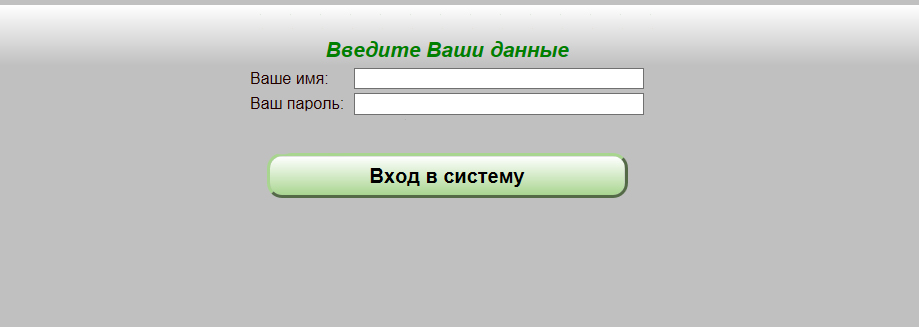 (рис. 1)Для начала работы с системой необходимо ввести идентификационные данные: логин и пароль. Эти данные являются уникальными и передаче другим лицам не подлежат. Обратите внимание, что регистр ввода букв имеет значение.Поиск пациента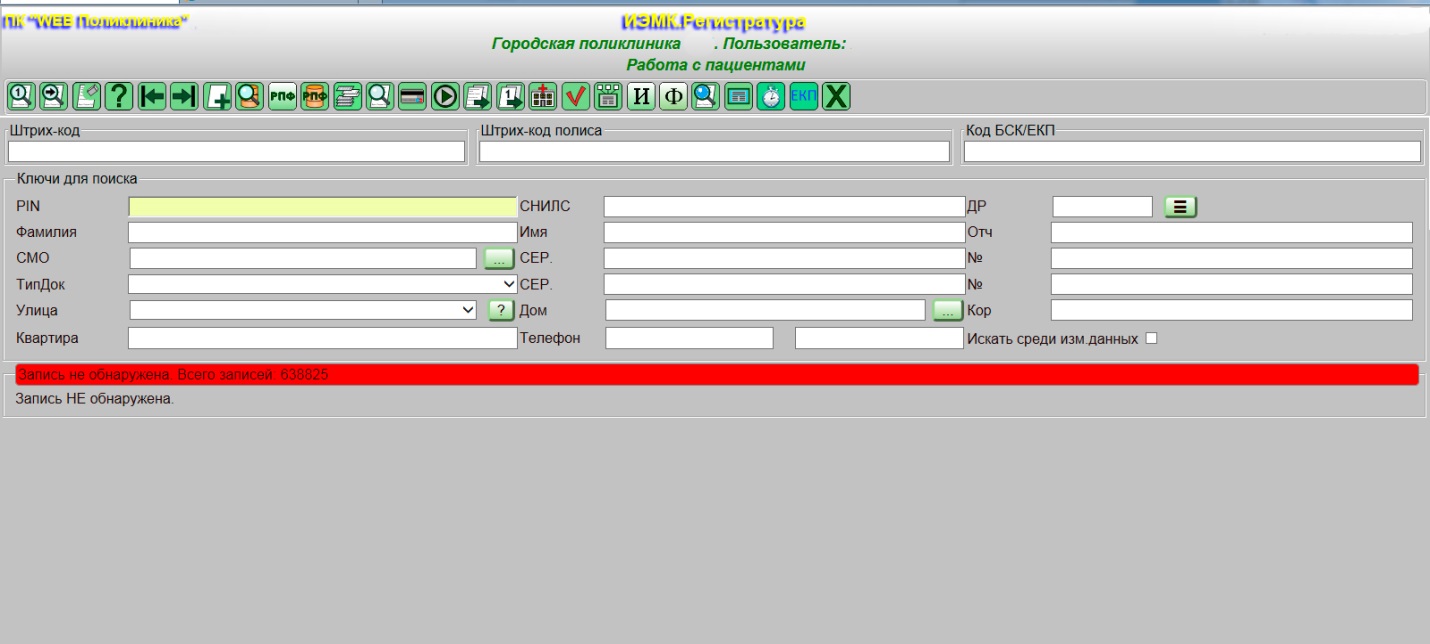 (рис. 2)После ввода идентификационных данных запустится экран работы с пациентом, на котором осуществляется поиск пациента. Поиск может проходить по набору разных параметров:ФИО пациента, как полностью, так и сокращенно (в этом случае в конце запроса ставится знак “*”. Например – Фамилия: Иванов, Имя: И*;№ полиса;№ паспорта;дата рождения. В этом случае найденных пациентов может быть несколько и стоит уточнить параметры поиска;элементы для поиска:	 	- найти первого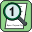 	 	- отобрать список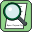 используя контактную часть ЕКБ. В этом случае с карты прочтутся и отобразятся на экране в полях для поиска следующие данные: фамилия, имя, отчество, дата рождения пациента, № полисаon-line сервис по бесконтактной части ЕКП. В этом случае в систему перенесутся более расширенные данные пациента: фамилия, имя, отчество, дата рождения пациента, № полиса, № паспорта, телефон сотовый, телефон домашний, адрес регистрации, адрес проживания, СНИЛСэлемент для поиска - 		после переноса данных с карты в экранную форму программы необходимо нажать элемент – 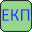  Если пациент найден, в МИС автоматически подгрузятся данные из ТФОМС ЕИС.ЛПУ (интеграция с сервисами ТФОМС) и будет выведена информация об актуальности полиса пациента и прикреплении его в МУ. Так же есть  возможность просмотра более подробной информации о прикреплении пациента в других поликлинических отделениях по разным категориям (стоматология, КВД, травма). 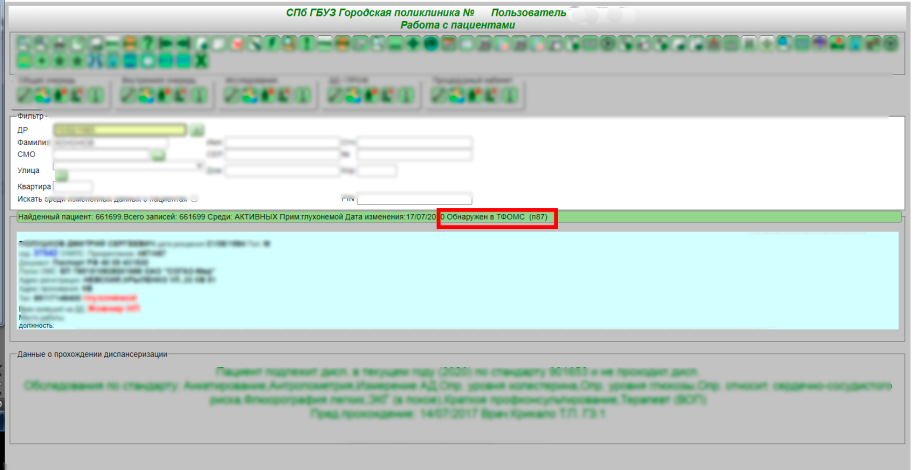 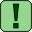 (рис. 3)2.3	Просмотр интегрального анамнеза пациентаЗапрос информации из интегрального анамнеза пациента осуществляется с экрана работы с пациентом, нажатием на кнопку  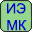 Запрос интегрального анамнеза врачом может проходить на любом этапе ведения пациента, но рекомендовано врачу до начала открытия случая просмотреть анамнез, для принятия более оперативных решений, основываясь на ранних обращениях данного пациента.При запросе данных по пациенту в интегральном анамнезе МИС анализирует возможность доступа к анамнезу - если на данного пациента ранее данное МУ еще не отправляло никаких данных и не имеет возможности просмотреть интегральный анамнез, то будет предложено действие – открытие и передача случая лечения для пациента. Данная процедура позволит получить доступ к записям о явках, анализа, и др. информации, проведенных в других МО. Результатом запроса станет отображение интегрального анамнеза пациента из РЕГИЗ.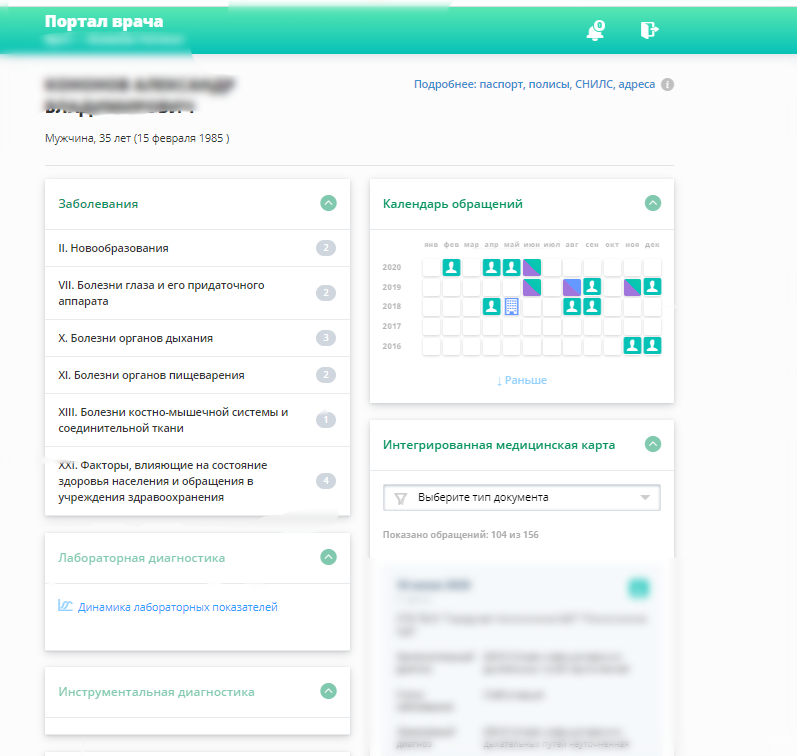 (рис. 4)В данном сервисе, если у случая существует прикрепленный лист осмотра, также есть возможность просмотра PDF-образа и параметров здоровья пациента. Для этого нужно выбрать нужный осмотр (обратите внимание: окантовка листа осмотра изменяется в зависимости от места оказания услуги).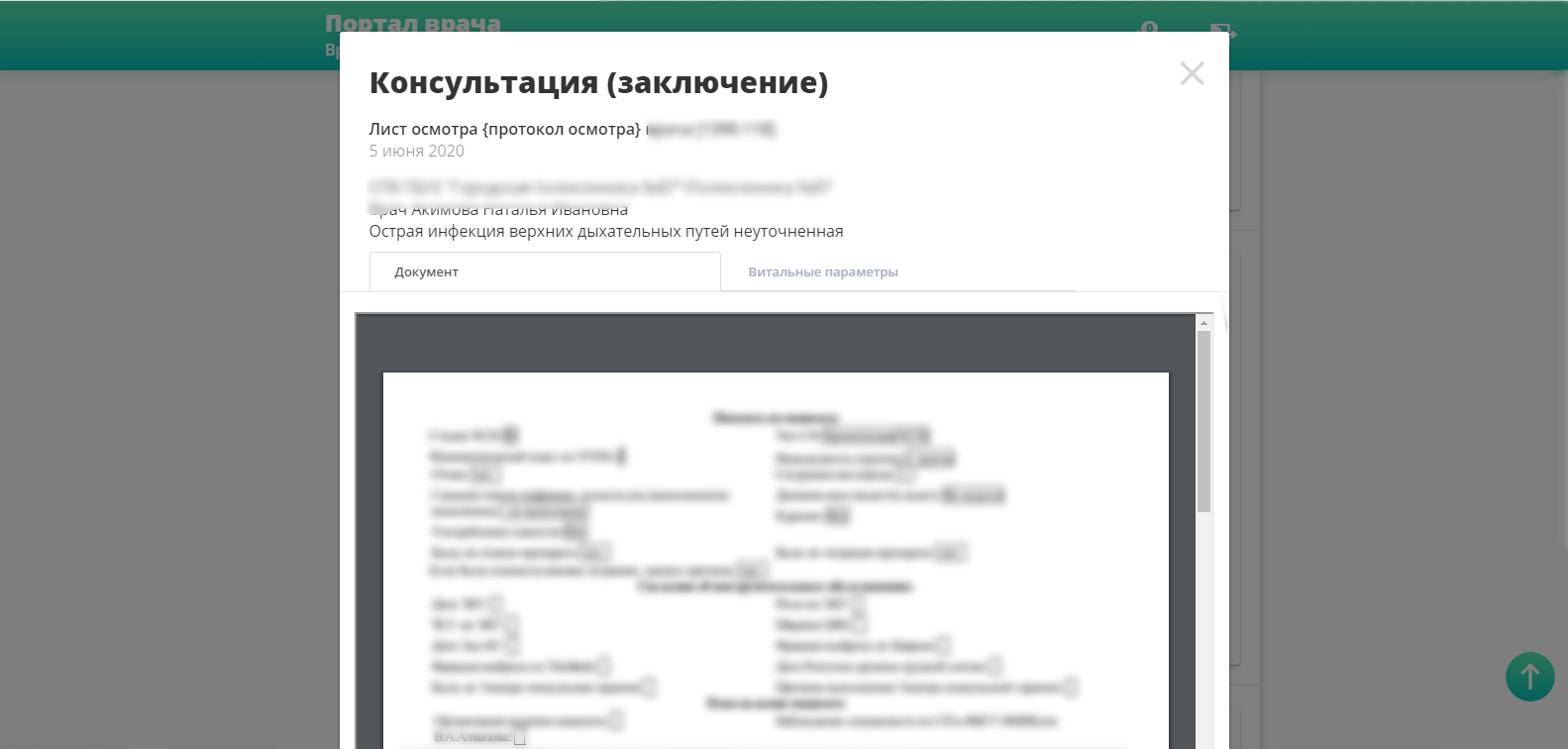 (рис. 5)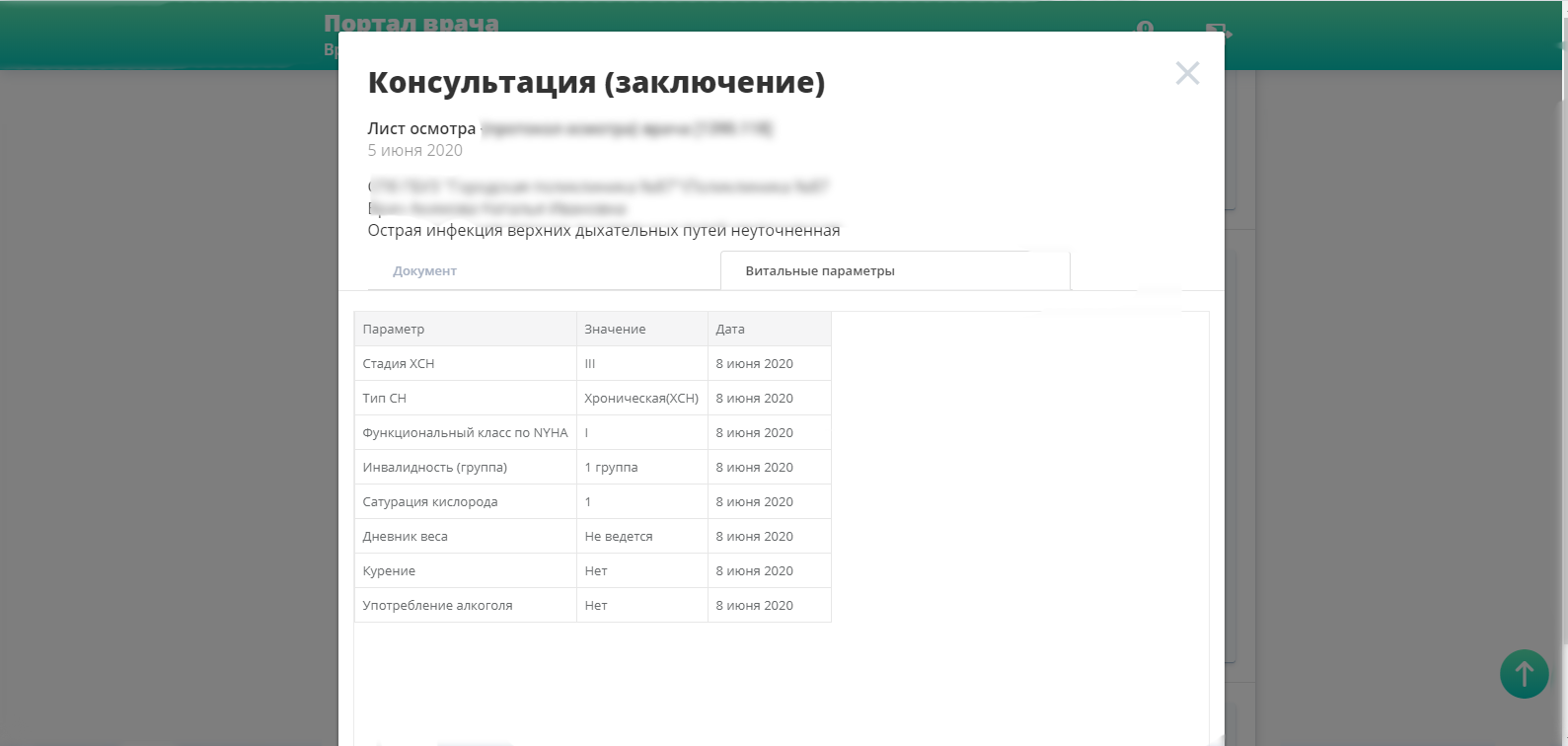 (рис. 6)2.4	Переход в режим работы с амбулаторной картой Для перехода в режим работы с блоком амбулаторной карты по оказанию медицинской помощи пациентам с внебольничной пневмонией нажимаем пиктограмму      .  Так же в этом блоке, при необходимости, можно провести анализ данных по интегральному анамнезу. 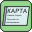 Если листы осмотра пациента были ранее созданы, то на экране появится последний введенный лист осмотра.Для добавления нового листа осмотра нажимаем  пиктограмму: 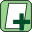 Если используется связанный режим работы листа осмотра и статистического талона, то вначале  открывается экран создания нового случая (кнопка – Создать нов. случай) или выбора одного из ранее открытых случаев на данного пациента (одна из синих строк врачей и диагнозов). На этом экране можно задать предварительный диагноз, стандарт обслуживания, место визита, цель посещения, тип листа осмотра и дополнительное примечание для более быстрого поиска листа осмотра в дереве случаев пациента.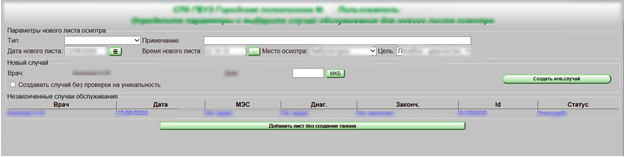 (рис. 7)Далее произвести поиск листа типового плана, нажав на пиктограмму - 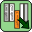 Следующим действием идет экран выбора типового плана, который производится с учетом специфики предварительного диагноза пациента, в данном случае по оказанию медицинской помощи пациентам с внебольничной пневмонией, а также варианта его загрузки:с предварительной очисткой. Данный режим полезен, если нужно вставить новый типовой план и предыдущие записи на этом листе очистить;в конец листа. Данный режим полезен, если лист осмотра набирается из нескольких типовых планов;в начало листа. Механизм аналогичный предыдущему пункту, но новый лист осмотра вставляется в начало текущего листа.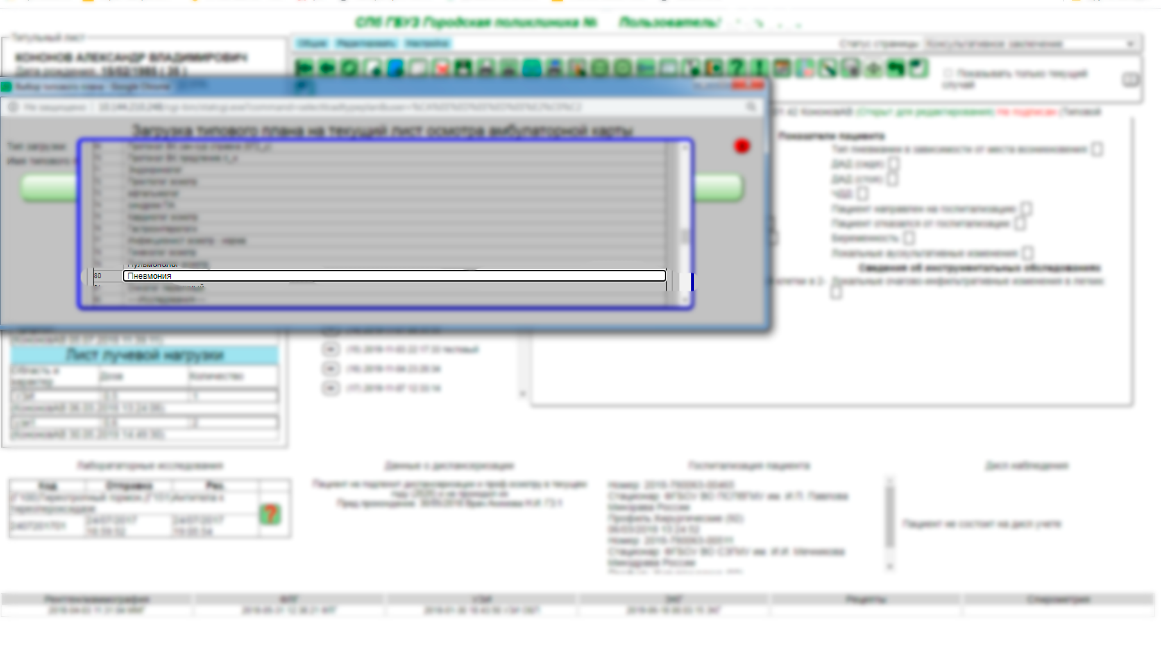 (рис. 8)Выбрать типовой план и заполнить все параметры данного типового плана.Если используется раздельный режим работы случая и листов осмотра, то после добавления нового листа осмотра должен идти выбор типового плана, а внесение статистического талона должно быть выполнено отдельно, после заполнения и сохранения листа осмотра.В данном случае МИС автоматически свяжет данные случая и листа осмотра по параметрам дата, врач, диагноз, пациент и осуществит отправку в РЕГИЗ единого блока.Минус данного режима – нельзя посмотреть все листы данного случая, только перебирая каждый лист по отдельности.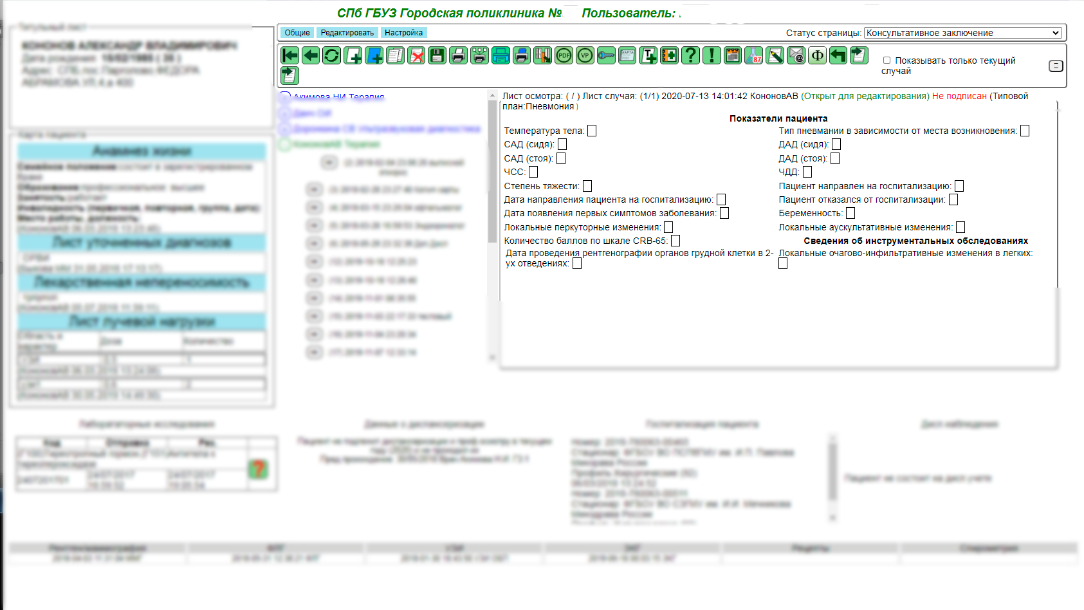 (рис. 9)Добавляя новый лист осмотра, врач обязательно должен выбрать статус данного листа осмотра (статус страницы). Если не выбран ни один из вариантов, то МИС должна автоматически подставить – Консультативное заключение.Справочник “Статус страницы”После заполнения всех параметров листа осмотра он должен быть сохранен с преобразованием в PDF-A и подписание ключом ЭЦП: 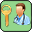 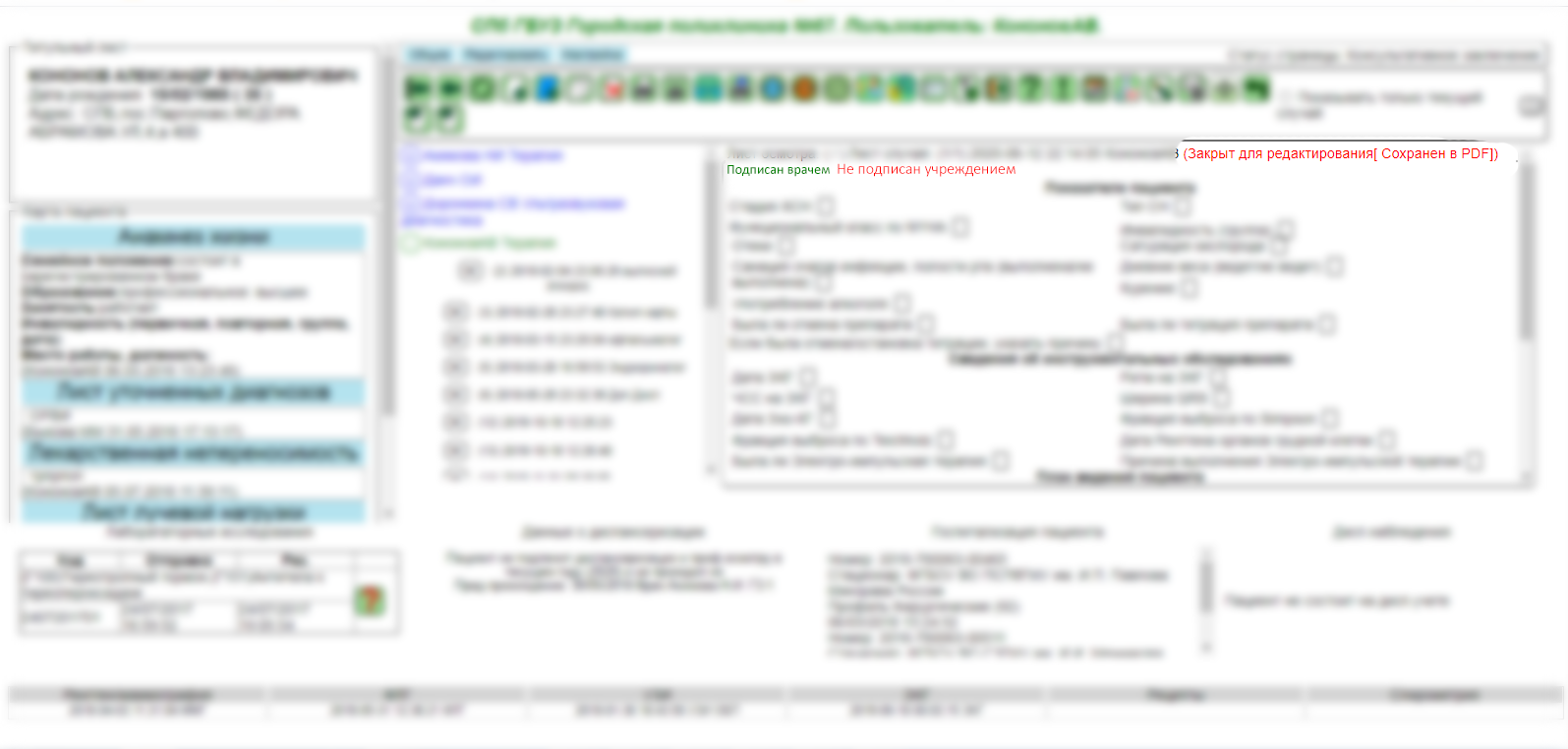 (рис. 10)Последним шагом необходимо внести статистический талон по типовой схеме, указанной в текущей пояснительной записке.ТерминОпределениеГИС ЕКПГосударственная информационная система Санкт-Петербурга «Единая карта петербуржца»КИС ЕКПСервис комитета по информатизации и связи для работы с «Единая карта петербуржца»QR-кодQuick Response Code (код быстрого реагирования) – матричный (двумерный) штрих-код, размещаемый на оборотной стороне электронной карты «Единая карта петербуржца» и содержащий идентификатор картыОМСОбязательное медицинское страхованиеЛПУЛечебно-поликлиническое учреждениеРЕГИЗРегиональная информационная система, которая автоматизирует региональные процессы здравоохранения и создает единое информационное поле для обмена данными между медицинскими учреждениями, органами управления здравоохранением и гражданамиОСОперационная системаТФОМСТерриториальный фонд обязательного медицинского страхованияЦПЦифровая подписьМОМедицинская организацияТип листа осмотраКонсультативное заключениеЭпикриз этапныйЭпикриз выписнойЭпикриз переводнойЭпикриз посмертныйРезультат диагностического исследования